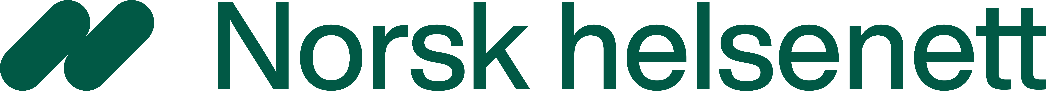 Telefoniløsning for HelseforvaltningenSaksnr 22/00902SSA-V Bilag 5 Tjenestenivå med standardiserte kompensasjonerInnholdsfortegnelse1.	Innledning	32.	Leverandørens standard tjenestenivåavtale	33.	Avtalens punkt 2.2.4 Brukerstøtte	34.	Avtalens punkt 2.2.5 Håndtering av feil	35.	Avtalens punkt 2.2.6 Installering av programrettelser mv.	36.	Avtalens punkt 2.2.7 Nye versjoner	37.	Avtalens punkt 11.4.3 Standardiserte kompensasjoner og timebot	3InnledningLeverandøren skal i dette bilaget angi sin standard tjenestenivåavtaleLeverandørens standard tjenestenivåavtale<Leverandørens beskrivelse>Avtalens punkt 2.2.4 BrukerstøtteLeverandøren skal yte støtte for Kundens tekniske personell (2-linje). Leverandøren skal garanterer svar innenfor gitte frister. <Leverandørens beskrivelse>Avtalens punkt 2.2.5 Håndtering av feil Avtalens punkt 2.2.5 er gjeldende.Avtalens punkt 2.2.6 Installering av programrettelser mv. Leverandøren er ansvarlig for installering av programrettelser og dette inngår i det faste vedlikeholds vederlaget. Installasjon av programrettelser skal gjøres i Kunden lokaler.Avtalens punkt 2.2.7 Nye versjonerAvtalens punkt 2.2.7 er gjeldende. Avtalens punkt 11.4.3 Standardiserte kompensasjoner og timebotLeverandøren skal fastsette standardiserte kompensasjoner ved oversittelse av frister eller annen manglende oppfyllelse fra Leverandørens side her. <Leverandørens beskrivelse>Leverandøren bes fastsette reaksjonstid på A, B og C feil, samt reaksjonstid på brukerstøtte.<Leverandørens beskrivelse>